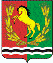 АДМИНИСТРАЦИЯМУНИЦИПАЛЬНОГО ОБРАЗОВАНИЯ  СТАРОМУКМЕНЕВСКИЙ   СЕЛЬСОВЕТ
АСЕКЕЕВСКОГО РАЙОНА ОРЕНБУРГСКОЙ ОБЛАСТИРАСПОРЯЖЕНИЕ=====================================================================  20.07. 2021                           с. Старомукменево                                   №13-рО перечне мест и помещений, предоставляемых для  размещения предвыборных печатных агитационных материалов на выборах депутатов Законодательного Собрания Оренбургской областиВ соответствии  с ч.8 ст.54 Закона Оренбургской области от 16 ноября 2005 года № 2711/469-III-ОЗ «О выборах депутатов Законодательного Собрания Оренбургской области» 1. Определить и выделить места для  размещения предвыборных печатных агитационных материалов на выборах депутатов Законодательного Собрания Оренбургской области:-информационный стенд в здании администрации Старомукменевского сельсовета по адресу: с. Старомукменево ул. Центральная, 64;-информационный стенд в здании по адресу: пос. Шамассовка ул. Центральная, 8 а;     2.  Контроль за исполнением настоящего распоряжения оставляю за собой.             3. Настоящее распоряжение вступает в силу после его официального                                                   обнародования.Глава администрации МОСтаромукменевский сельсовет:                                                      Р.А.Каюмова